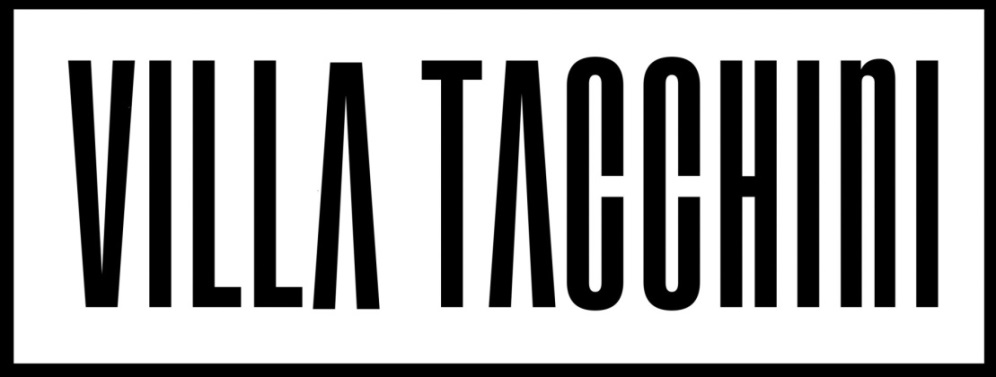 La Maison des Jeunes et Espace Culturel Villa Tacchini est une association sans but lucratif, ouverte à toute personne intéressée au domaine socioculturel et à la vie du quartier du Petit-Lancy. Les activités développées pour les adolescents et les adultes visent à encourager l'expression sociale et culturelle, le respect, la responsabilité et l’ouverture.En devenant membre de l’association, vous êtes invité à participer aux manifestations organisées dans le quartier, aux soirées spectacles au Pavillon, à l’Assemblée générale, afin de renforcer l’action de l’équipe professionnelle sur le quartier.En devenant membre du comité de gestion élu par les membres en Assemblée générale et en collaboration avec l’équipe d’animation, vous faites partie de l’organe de décision de l’association qui fixe les axes de travail et détermine les actions à mener, contribue aux réflexions et directions menées pour et avec les adolescents, participe à l’engagement du personnel et veille à la bonne gestion financière de l’association. Les membres du comité de gestion représentent l’association au niveau institutionnel auprès des instances communales et cantonales.Vous êtes intéressés, n’hésitez pas à nous contacter !Demande d’adhésionJe, soussigné/e, désire devenir membre	de l’association Maison de quartier Villa Tacchini(Montant de la cotisation annuelle CHF 20.-)du comité de l’associationNom	______________________________________________Prénom	______________________________________________Adresse	______________________________________________NPA	_____________	Localité____________________Téléphone	______________________________________________Email	______________________________________________Cotisation à verser sur le compte de l’Association Villa Tacchini,1213 Petit-Lancy  CCP 12-5467-0